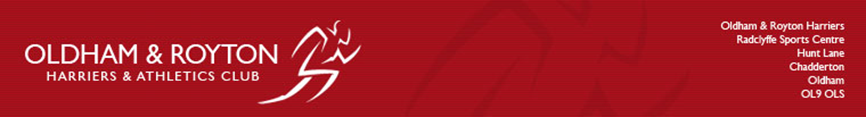 	Agenda 23 November 2016Radclyffe Athletics Centre 7 – 9pm1.	Welcome and apologies2. 	Meeting Notes of the last AGM 3.	Chair’s Report 4. 	Annual Review (what went well/ challenges/solutions for 	the next 12 months):•	Rockets – feedback from Jess Simons/Neil Bennett•	Road Runners – feedback from Pete Williams5.	Treasurer’s Report and Membership Update – Paula Booth6. 	Proposed changesa)    Community Athletics (U11 – U15/17) – Colin Allenb)    Election of new committee members: - Colin Allen•	Membership Secretary (tbc)•	Trophy Secretary (or a sub group to organise trophy 	collection and re-distribution for the annual Presentation 	Evening)7.    Constitution amendments– Colin Allen8.	AOB 9.	Raffle (draw for free membership for a year)